Witam wszystkie MALUSZKI i zapraszam do wspólnej zabawy.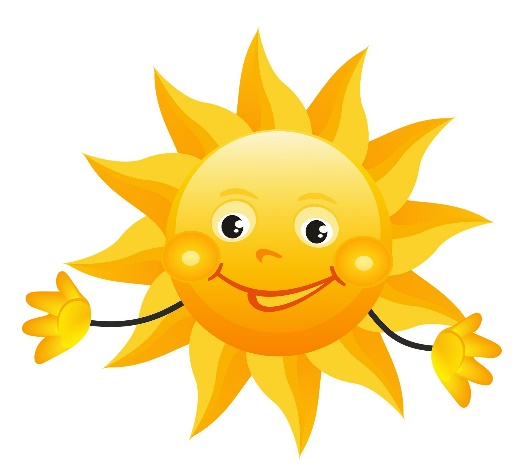 Posłuchaj proszę wiersza B. Formy pt. „Nadeszła wiosna”.Spojrzał w okno mały Paweł,a w ogrodzie wiosna…Świeżą trawę, przebiśniegiw koszu nam przyniosła.Obudziła pąki kwiatóww parku i ogrodzie.Zapomnijcie, moi mili,o śniegu i chłodzie.Pożyczyła od słoneczkagarść ciepłych promieni.Gdy ogrzeje nimi ziemię,świat się zazieleni.Spróbuj odpowiedzieć na pytanie „Co zrobiła wiosna?”ZABAWA RUCHOWA  z elementem podskoku „Kałuże”Wytnij krążki z papieru - będą to kałuże (jeśli jest to dla ciebie trudne, poproś o pomoc rodzica lub rodzeństwo).Rozłóż krążki – kałuże na dywanie.  Spaceruj po dywanie przeskakując przez kałuże. Pokoloruj wiosenny obrazek.Miłej zabawy podczas rysowania.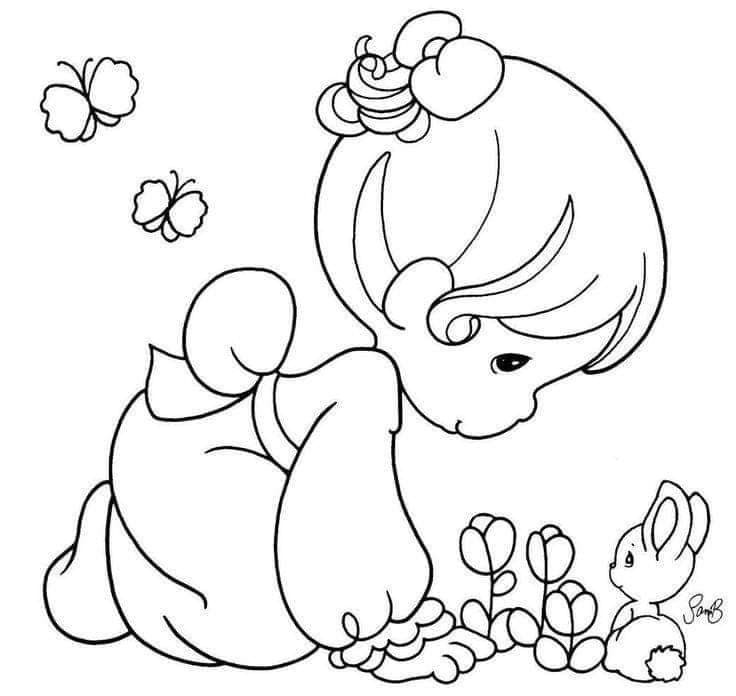 